Департамент общего образования Томской областиКомитет специального и дополнительного образованияОказание инвалидам ситуационной помощи в  образовательных организациях общего образования. Этика и психология общения с инвалидами.(памятка для работников образовательных организаций)Томск 2015Оказание инвалидам ситуационной помощи в образовательных организациях общего образования. Этика и психология общения с инвалидами: памятка для работников образовательных организаций. - Томск: Комитет специального и дополнительного образования Департамента общего образования Томской области , 2015. – 55 с.Памятка предназначена для специалистов  образовательных организаций, включает в себя основные требования по соблюдению законодательства Российской Федерации в устранении барьеров при получении инвалидами различных категорий услуг в образовательных организациях.Памятка составлена на основе Методических указаний Министерства труда и социальной защиты Российской Федерации от 10.08.2015 года «Методическое пособие для обучения (инструктирования) сотрудников учреждений МСЭ и других организаций по вопросам обеспечения доступности для инвалидов услуг и объектов, на которых они предоставляются, оказания при этом необходимой помощи» и других нормативных правовых актов.Памятка призвана оказать помощь работникам  образовательных организаций при работе, общении, сопровождении и оказании услуг различным категориям граждан с ограниченными возможностями здоровья и инвалидностью.© Е.В.ДЖАНБИНОВА, 2015© Департамент общего образования Томской области, 2015СодержаниеВведение«Ничего для нас – без нас»Конвенция ООН о правах инвалидовПо данным Федеральной службы государственной статистики в настоящее время в России проживают около 13 млн. людей с инвалидностью, из них 605 тыс. человек - дети-инвалиды. В Томской области проживает 61 400 человек с инвалидностью (инвалиды, передвигающихся на креслах-колясках – 4 012 человек; инвалиды с нарушениями зрения – 315 человек; инвалиды с нарушениями слуха – 5 908 человек), из них 3 140 детей-инвалидов. Инвалидность – это не только проблема личности, но и государства, и общества в целом. Эта категория граждан остро нуждается не только в социальной защите, но и в понимании их проблем со стороны окружающих людей, которое будет выражаться не в проявлении жалости, а в человеческом сочувствии, помощи и равном отношении к ним как к согражданам.1 декабря 2015 года Постановлением Правительства Российской Федерации № 1297 была утверждена государственная программа Российской Федерации «Доступная среда» на 2011-2020 годы, одной из важнейших задач которой, является - обеспечение равного доступа инвалидов к приоритетным объектам и услугам в приоритетных сферах жизнедеятельности инвалидов, а также к их профессиональному развитию и трудоустройству.С 1 января . вступают в силу основные положения Федерального закона от 1 декабря 2014 года № 419-ФЗ «О внесении изменений в отдельные законодательные акты Российской Федерации по вопросам социальной защиты инвалидов в связи с ратификацией Конвенции о правах инвалидов». Это позволит создать обновленную правовую базу для реализации положений  Конвенции о правах инвалидов по обеспечению доступной среды для инвалидов.Главная задача образовательной организации как объекта социальной инфраструктуры – реализация новых приоритетов образовательной политики в достижении высокого уровня качестваобразовательного процесса, одним из которых является широкое внедрение инклюзивного образования.  Установление инвалидности в соответствии с российским законодательствомИнвалид - лицо, которое имеет нарушение здоровья со стойким расстройством функций организма, обусловленное заболеваниями, последствиями травм или дефектами, приводящее к ограничению жизнедеятельности и вызывающее необходимость его социальной защиты. При этом под ограничением жизнедеятельности понимается полная или частичная утрата лицом способности или возможности осуществлять самообслуживание, самостоятельно передвигаться, ориентироваться, общаться, контролировать свое поведение, обучаться и заниматься трудовой деятельностью. Установление инвалидности у взрослых и детей осуществляется при предоставлении государственной услуги по проведению медико-социальной экспертизы. Для выполнения этой услуги в РФ функционируют федеральные учреждения медико-социальной экспертизы, подведомственные Министерству труда и социальной защиты Российской Федерации.Инвалидность устанавливают исходя из комплексной оценки состояния здоровья гражданина в соответствии с Классификациями и критериями, утвержденными Минтрудом РФ (Приказ Минтруда России от 29.09.2014 года № 664н «О классификациях и критериях, используемых при осуществлении медико-социальной экспертизы граждан федеральными государственными учреждениями медико-социальной экспертизы»).В зависимости от степени расстройства функций организма гражданину, признанному инвалидом, устанавливается I, II или III группа инвалидности. Ребенку (лицу в возрасте до 18 лет) независимо от тяжести расстройства функций организма устанавливается категория «ребенок – инвалид».Гражданину, признанному инвалидом, выдаются справка, подтверждающая факт установления инвалидности, с указанием группы инвалидности, а также индивидуальная программа реабилитации, абилитации. Порядок составления и формы справки и индивидуальной программы реабилитации утверждаются Минтруда России.В образовательных организациях могут обучаться дети, имеющие различные нарушения здоровья: С нарушениями слуха - слабослышащие и глухие, глухонемые;С нарушениями зрения - слабовидящие, слепые; С тяжелыми нарушениями речи; С нарушениями опорно-двигательного аппарата;С задержкой психического развития; С нарушениями умственной отсталости (интеллектуальными нарушениями);С расстройствами аутистического спектра.Наряду с детьми - инвалидами в образовательных организациях обучаются дети с ограниченными возможностями здоровья (далее - ОВЗ). Обучающийся с ограниченными возможностями здоровья - физическое лицо, имеющее недостатки в физическом и (или) психологическом развитии, подтвержденные психолого-медико-педагогической комиссией (приказ Минобрнауки Российской Федерации от 20.09.2013 года № 1082 «Об утверждении Положения о психолого-медико-педагогической комиссии») и препятствующие получению образования без создания специальных условий.Признание ребенка лицом с ОВЗ осуществляется на основе заключения ПМПК о результатах проведенного обследования.В нормативных актах и специальной литературе используется термин «маломобильные группы населения» (далее - МГН), который определяется как «люди, испытывающие затруднения при самостоятельном передвижении, получении услуги, необходимой информации или при ориентировании в пространстве. К маломобильным группам населения  относятся: инвалиды, люди с временным нарушением здоровья, беременные женщины, люди старших возрастов, люди с детскими колясками и т.п.». Таким образом, МГН – это более широкая категория людей, включающая в себя инвалидов.Классификация форм инвалидностиДля  реализации  ситуационной  помощи  каждой  группе инвалидов  нормативно  установлен  код  (буквенный),  что  позволяет упростить и систематизировать деятельность всех служб и организаций по  определению  и  предоставлению  видов  услуг  инвалидам  и  видов помощи, предусмотренных законодательством Российской Федерации, в том числе в организациях, деятельность которых напрямую не связана с предоставлением услуг инвалидам.Для  обеспечения  инвалидам  доступа  наравне  с  другими  к социально-значимым  объектам  сотрудникам  соответствующих учреждений  необходимо  оказывать  ситуационную  помощь  в зависимости  от  вида  и  выраженности  имеющегося  у  инвалида нарушения здоровья.Буквенный код инвалиду будет устанавливаться в учреждениях  МСЭ с последующим его занесением в справку инвалида.В специальной литературе часто встречаются буквенные обозначения «К…О…С…Г…У», так называемая «пентада косгу», классификация форм инвалидности (таблица 1).Таблица 1.Классификация форм инвалидностиВ зависимости от формы инвалидности лицо сталкивается с определенными барьерами, мешающими ему пользоваться зданиями, сооружениями и предоставляемыми населению услугами наравне с остальными людьми.Краткая характеристика барьеров окружающей среды для инвалидов разных формДля инвалидов, передвигающихся на креслах-колясках («К»), барьерами различной степени выраженности могут быть:- пороги;- ступени; - неровное, скользкое покрытие; - неправильно установленные пандусы; - отсутствие поручней;- высокое расположение информации; - высокие прилавки;- отсутствие места для разворота на кресло-коляске; - узкие дверные проемы;- коридоры;- отсутствие посторонней помощи при преодолении препятствий (при необходимости);- другие  физические и информационные барьеры.Для инвалидов с нарушениями опорно-двигательного аппарата («О») барьерами различной степени выраженности могут быть:для лиц, передвигающихся самостоятельно с помощью тростей, костылей, опор: –  пороги, - ступени;-  неровное, скользкое покрытие;- неправильно установленные пандусы;-  отсутствие поручней;-  отсутствие мест отдыха на пути движения; - другие физические барьеры; для лиц, не действующих руками –  препятствия при выполнении действий руками:- открывание дверей;- снятие одежды и обуви и т.д.;- пользование краном, клавишами и др.;- отсутствие  помощи  на объекте социальной инфраструктуры для  осуществления  действий руками.Для инвалидов с нарушениями  зрения («С») барьерами различной степени выраженности могут быть:- отсутствие тактильных указателей, в том числе направления движения, информационных указателей;-  преграды на пути движения (стойки, колонны, углы, стеклянные двери без контрастного обозначения и др.); -  неровное, скользкое покрытие;-  отсутствие  помощи  на объекте социальной инфраструктуры для   получения информации и ориентации и др.Для инвалидов с нарушениями слуха («Г») барьерами различной степени выраженности могут быть:-  отсутствие зрительной информации, в том числе при чрезвычайных ситуациях на объекте социальной инфраструктуры,-  отсутствие возможности подключения современных технических средств реабилитации (слуховых аппаратов) к системам информации (например, через индукционные петли);-  электромагнитные помехи при проходе через турникеты, средства контроля для лиц с кохлеарными имплантами;- отсутствие  сурдопереводчика, тифлосурдопереводчика.Для инвалидов с нарушениями   умственного развития («У») барьерами различной степени выраженности могут быть:- отсутствие понятной  для усвоения информации на объекте социальной инфраструктуры;-  отсутствие  помощи  на объекте социальной инфраструктуры для   получения информации и ориентации и др.Общие рекомендации для специалистов образовательных организаций по устранению барьеров для обучающихся с ОВЗ и инвалидностьюСуществуют общие рекомендации по устранению барьеров окружающей среды на объектах социальной инфраструктуры (таблица 2).Таблица 2.Общие рекомендации по устранению барьеров окружающей среды для граждан с разными формами инвалидностиВиды услуг и примеры оказания ситуационной помощи инвалидам в образовательных организациях	Для обеспечения инвалидам доступа к обучению в образовательных организациях наравне с другими, работникам соответствующих организаций необходимо оказывать ситуационную помощь в зависимости от вида и выраженности имеющегося у инвалида нарушения здоровья.Оказание ситуационной помощи обучающимся с ОВЗ и инвалидностьюИнвалиды, передвигающиеся на креслах-колясках («К»)Пример: на занятия в детский сад/школу приехал инвалид на коляске.Оказание ситуационной помощи. Инвалиду выделяется работник образовательной организации, который помогает войти в здание и выйти из него, передвигаться внутри объекта, при отсутствии подъемника или лифта поднять инвалида на коляске на нужный этаж и сопроводить к месту оказания услуги - в необходимый учебный кабинет.Общие рекомендации по устранению барьеров для инвалидов, передвигающихся на креслах-колясках в  образовательных организациях:Современные социально значимые объекты, в т.ч. и образовательные организации должны иметь наружную информацию о доступности объекта для инвалида на коляске.Надписи в образовательных организациях должны быть в легко читаемой и понятной форме и размещены с учетом их доступности для инвалидов – на уровне сидящего в коляске инвалида. При отсутствии у входа в здание пандуса, к входу выносятся переносные аппарели (накладная конструкция на лестничный марш или через препятствие для проезда инвалида на кресле-коляске, переносной пандус). При отсутствии доступного входа в образовательную организацию, на здании устанавливается кнопка вызова специалиста.При отсутствии работника, способного помочь инвалиду на коляске войти в здание (высокие ступеньки), работник образовательной организации оказывает необходимую услугу, находясь рядом с инвалидом. В образовательных организациях, рекомендуется иметь следующую реабилитационную технику: кресла-коляски, ходунки, поручни в санитарных комнатах и др. При необходимости инвалиду оказывается помощь при посещении санитарной комнаты. При посещении физкультурно-оздоровительного комплекса, спортивного зала, зала ЛФК работник образовательной организации помогает инвалиду при входе и выходе, оказывает помощь при переодевании и принятии гигиенических процедур (по необходимости), помощь при посещении санитарной или душевой комнат (по необходимости). На каждой стоянке автотранспортных средств около социально значимых учреждений, в т.ч. образовательных организаций выделяется не менее 10 % мест (но не менее одного места), для парковки специальных автотранспортных средств инвалидов, которые не должны занимать иные транспортные средства. Инвалиды пользуются местами для парковки специальных автотранспортных средств бесплатно.Необходимая помощь инвалиду на коляске в общественном транспорте – помощь при входе и выходе. При наличии выносного пандуса в транспорте или подъемника, водитель их устанавливает и помогает инвалиду войти в транспорт. При отсутствии указанной техники водитель с добровольным помощником помогает инвалиду войти в транспорт. Инвалиды с нарушениями опорно-двигательного аппарата («О»)Пример: в образовательную организацию пришел инвалид с поврежденными верхними конечностями, либо инвалид с недействующими руками.Оказание ситуационной помощи. Инвалиду выделяется работник образовательной организации, который помогает выполнить ряд действий самообслуживания - раздеться и одеться в гардеробе, посетить санитарную комнату, оформить необходимую документацию и так далее. В случаях приема пищи обеспечить инвалида специальной столовой посудой. Общие рекомендации по устранению барьеров для инвалидов, с нарушениями опорно-двигательного аппарата в образовательных организациях:Необходимо оказывать помощь при всех действиях, выполняемых руками. Для облегчения входа и выхода в организациях дверь должна открываться автоматически, при отсутствии автоматически открывающейся двери, работник образовательной организации открывает и закрывает дверь. Все ручки дверей организации должны быть широкими (без круглого сечения).Необходимо помочь раздеться и одеться. При посещении столовой в образовательной организации инвалиду необходимо помочь при приеме пищи. Для данной категории инвалидов, необходимы специальные столовые приборы и специальная столовая посуда - тарелки с высокими бортиками, а также технические средства реабилитации, помогающие инвалиду с нарушением верхних конечностей выполнять различные действия самообслуживания.Санитарные комнаты в образовательных организациях для такой категории инвалидов должны быть оснащены ножным или автоматическим спуском воды в туалете, сенсорным смесителем в раковине, сенсорной сушилкой для рук Инвалиды с нарушениями зрения («С»)Пример: в образовательную организацию  пришел слепой инвалид. Оказание ситуационной помощи. Инвалиду выделяется работник образовательной организации, который сопровождает его при передвижении, знакомит со всеми надписями, помогает заполнить бланк и необходимую документацию и так далее. Инвалиду необходимо оказать помощь при входе и выходе в здание; при ориентации в образовательной организации; при составлении письменных обращений (документов); при выполнении действий самообслуживания.Общие рекомендации по устранению барьеров для инвалидов, с нарушениями зрения в образовательных организациях:На входе в образовательную организацию инвалида с потерей зрения должен встретить работник, который берет инвалида под локоть и сопровождает его при передвижении по территории организации. Работник также знакомит инвалида со всеми надписями в образовательной организации. При входе в здание образовательной организации желательно наличие тактильной плитки и звуковой информации, а информация внутри здания должна быть продублирована шрифтом по Брайлю. Работник образовательной организации помогает инвалиду войти в здание, воспользоваться услугами гардероба, заполнить необходимую документацию, помогает посетить санитарную комнату. При наличии у инвалида собаки-поводыря оказывает помощь при размещении собаки в специально отведенном месте. При поездке инвалида с нарушенным зрением в школьном транспорте без сопровождающего, водитель  помогает ему войти в транспорт, узнает об остановке, необходимой инвалиду и помогает ему выйти из транспорта. В транспорт допускаются собаки-проводники при наличии документа, подтверждающего специальное обучение собаки-проводника.В местах общественного питания, в столовой образовательной организации, желательно иметь специальную посуду для инвалидов с нарушением зрения. Наличие такой посуды позволяет инвалидам есть самостоятельно, что исключает необходимость ситуационной помощи. Инвалиды с нарушениями слуха («Г»)Пример 1: в образовательную организацию пришел инвалид с нарушением слуха.Оказание ситуационной помощи. В случае отсутствия информационного табло, письменной (визуальной) информации об образовательной организации инвалиду с нарушением слуха выделяется сурдопереводчик, который сопровождает его по организации. Общие рекомендации по устранению барьеров для инвалидов, с нарушениями слуха в образовательных организациях:Помощь сурдопереводчика при общении инвалида со специалистами образовательной организации. Инвалид с нарушением слуха (или его отсутствием), при формальном общении нуждается в услугах сурдопереводчика.Пример 2: в образовательную организацию пришел слепоглухой инвалид.Оказание ситуационной помощи. Слепоглухому выделяется тифлосурдопереводчик, который сопровождает его по образовательной организации.Общие рекомендации по устранению барьеров для инвалидов, с нарушениями слуха и зрения в образовательных организациях:Помощь тифлосурдоперевочика.При отсутствии тифлосурдопереводчика ситуационная помощь инвалиду оказывается во всех объектах социальной инфраструктуры, в т.ч. в образовательной организации, где отсутствует письменная информация об услугах, предоставляемых данной организацией.Обеспечение права на образование лиц с ОВЗ и инвалидностью в  образовательных организацияхОрганизациями, осуществляющими  образовательную деятельность, должны быть созданы специальные условия для получения образования обучающимися с ограниченными возможностями здоровья и инвалидностью. Под специальными условиями, для получения образования обучающимися с ОВЗ  и инвалидностью понимаются условия обучения, воспитания и развития таких обучающихся, включающие в себя использование специальных образовательных программ и методов обучения и воспитания, специальных учебников, учебных пособий и дидактических материалов, специальных технических средств обучения коллективного и индивидуального пользования, предоставление услуг ассистента (помощника), оказывающего обучающимся необходимую техническую помощь, проведение групповых и индивидуальных коррекционных занятий, обеспечение доступа в здания организаций, осуществляющих образовательную деятельность, и другие условия, без которых невозможно или затруднено освоение образовательных программ обучающимися с ОВЗ и инвалидностью.Порядок организации и осуществления образовательной деятельности по основным общеобразовательным программам - образовательным программам дошкольного образования утвержден приказом Министерства образования и науки Российской Федерации от 30 августа 2013 г. № 1014.Порядок организации и осуществления образовательной деятельности по основным общеобразовательным программам – образовательным программам начального общего, основного общего и среднего общего образования утвержден приказом Министерства образования и науки Российской Федерации от 30 августа 2013 г. № 1015.Порядок организации и осуществления образовательной деятельности по основным общеобразовательным программам - образовательным программам начального общего, основного общего и среднего общего образования утвержден приказом Министерства образования и науки Российской Федерации от 30 августа 2013 г. № 1015. Порядок организации и осуществления образовательной деятельности по дополнительным общеобразовательным программам, утвержден Приказом Минобрнауки России от 29 августа 2013 г. № 1008. Указанные нормативно-правовые акты и другие документы в сфере общего образования регламентируют содержание общего образования и условия организации обучения детей с ограниченными возможностями здоровья и инвалидностью.Федеральный закон от 29 декабря 2012 г. № 273-ФЗ «Об образовании в Российской Федерации»( И з в л е ч е н и я )Статья 79. Организация получения образования обучающимися с ограниченными возможностями здоровья1. Содержание образования и условия организации обучения и воспитания обучающихся с ограниченными возможностями здоровья определяются адаптированной образовательной программой, а для инвалидов также в соответствии с индивидуальной программой реабилитации инвалида.2. Общее образование обучающихся с ограниченными возможностями здоровья осуществляется в организациях, осуществляющих образовательную деятельность по адаптированным основным общеобразовательным программам. В таких организациях создаются специальные условия для получения образования указанными обучающимися.3. Под специальными условиями для получения образования обучающимися с ограниченными возможностями здоровья в настоящем Федеральном законе понимаются условия обучения, воспитания и развития таких обучающихся, включающие в себя использование специальных образовательных программ и методов обучения и воспитания, специальных учебников, учебных пособий и дидактических материалов, специальных технических средств обучения коллективного и индивидуального пользования, предоставление услуг ассистента (помощника), оказывающего обучающимся необходимую техническую помощь, проведение групповых и индивидуальных коррекционных занятий, обеспечение доступа в здания организаций, осуществляющих образовательную деятельность, и другие условия, без которых невозможно или затруднено освоение образовательных программ обучающимися с ограниченными возможностями здоровья.4. Образование обучающихся с ограниченными возможностями здоровья может быть организовано как совместно с другими обучающимися, так и в отдельных классах, группах или в отдельных организациях, осуществляющих образовательную деятельность.5. Отдельные организации, осуществляющие образовательную деятельность по адаптированным основным общеобразовательным программам, создаются органами государственной власти субъектов Российской Федерации для глухих, слабослышащих, позднооглохших, слепых, слабовидящих, с тяжелыми нарушениями речи, с нарушениями опорно-двигательного аппарата, с задержкой психического развития, с умственной отсталостью, с расстройствами аутистического спектра, со сложными дефектами и других обучающихся с ограниченными возможностями здоровья.6. Особенности организации образовательной деятельности для обучающихся с ограниченными возможностями здоровья определяются федеральным органом исполнительной власти, осуществляющим функции по выработке государственной политики и нормативно-правовому регулированию в сфере образования, совместно с федеральным органом исполнительной власти, осуществляющим функции по выработке государственной политики и нормативно-правовому регулированию в сфере социальной защиты населения.7. Обучающиеся с ограниченными возможностями здоровья, проживающие в организации, осуществляющей образовательную деятельность, находятся на полном государственном обеспечении и обеспечиваются питанием, одеждой, обувью, мягким и жестким инвентарем. Иные обучающиеся с ограниченными возможностями здоровья обеспечиваются бесплатным двухразовым питанием.Порядок организации и осуществления образовательной деятельности по основным общеобразовательным программам – образовательным программам дошкольного образования,утвержденный Приказом Минобрнауки России от 30 августа 2013 г. № 1014( И з в л е ч е н и я )16. Содержание дошкольного образования и условия организации обучения и воспитания детей с ограниченными возможностями здоровья определяются адаптированной образовательной программой, а для инвалидов также в соответствии с индивидуальной программой реабилитации инвалида.17. В образовательных организациях, осуществляющих образовательную деятельность по адаптированным образовательным программам дошкольного образования, должны быть созданы специальные условия для получения дошкольного образования детьми с ограниченными возможностями здоровья. 18. Под специальными условиями для получения дошкольного образования детьми с ограниченными возможностями здоровья понимаются условия обучения, воспитания и развития таких детей, включающие в себя использование специальных образовательных программ и методов обучения и воспитания, специальных учебников, учебных пособий и дидактических материалов, специальных технических средств обучения коллективного и индивидуального пользования, предоставление услуг ассистента (помощника), оказывающего детям необходимую техническую помощь, проведение групповых и индивидуальных коррекционных занятий, обеспечение доступа в здания образовательных организаций и другие условия, без которых невозможно или затруднено освоение образовательных программ дошкольного образования детьми с ограниченными возможностями здоровья.19. В целях доступности получения дошкольного образования детьми с ограниченными возможностями здоровья организацией обеспечивается:1) для детей с ограниченными возможностями здоровья по зрению:присутствие ассистента, оказывающего ребенку необходимую помощь;обеспечение выпуска альтернативных форматов печатных материалов (крупный шрифт) или аудиофайлы;2) для детей с ограниченными возможностями здоровья по слуху:обеспечение надлежащими звуковыми средствами воспроизведения информации;3) для детей, имеющих нарушения опорно-двигательного аппарата, материально-технические условия должны обеспечивать возможность беспрепятственного доступа детей в учебные помещения, столовые, туалетные и другие помещения организации, а также их пребывания в указанных помещениях (наличие пандусов, поручней, расширенных дверных проемов, лифтов, локальное понижение стоек-барьеров до высоты не более 0,8 м; наличие специальных кресел и других приспособлений).20. Дошкольное образование детей с ограниченными возможностями здоровья может быть организовано как совместно с другими детьми, так и в отдельных группах или в отдельных образовательных организациях.Численность обучающихся с ограниченными возможностями здоровья в учебной группе устанавливается до 15 человек.21. При получении дошкольного образования воспитанникам с ограниченными возможностями здоровья предоставляются бесплатно специальные учебники и учебные пособия, иная учебная литература, а также услуги сурдопереводчиков и тифлосурдопереводчиков.22. Для воспитанников, нуждающихся в длительном лечении, детей-инвалидов, которые по состоянию здоровья не могут посещать образовательные организации, на основании заключения медицинской организации и письменного обращения родителей (законных представителей) обучение по образовательным программам дошкольного образования организуется на дому или в медицинских организациях.Порядок регламентации и оформления отношений государственной и муниципальной образовательной организации и родителей (законных представителей) воспитанников, нуждающихся в длительном лечении, а также детей-инвалидов в части организации обучения по образовательным программам дошкольного образования на дому или в медицинских организациях определяется нормативным правовым актом уполномоченного органа государственной власти субъекта Российской Федерации. Порядок организации и осуществления образовательной деятельности по основным общеобразовательным программам - образовательным программам начального общего, основного общего и среднего общего образования,утвержденный Приказом Минобрнауки России от 30 августа 2013 г. № 1015( И з в л е ч е н и я )21. Содержание общего образования и условия организации обучения учащихся с ограниченными возможностями здоровья определяются адаптированной образовательной программой, а для инвалидов также в соответствии с индивидуальной программой реабилитации инвалида. 22. Исходя из категории учащихся с ограниченными возможностями здоровья их численность в классе (группе) не должна превышать 15 человек.23. В образовательных организациях, осуществляющих образовательную деятельность по адаптированным образовательным программам начального общего, основного общего и среднего общего образования, создаются специальные условия для получения образования учащимися с ограниченными возможностями здоровья:а) для обучающихся с ограниченными возможностями здоровья по зрению:адаптация официальных сайтов образовательных организаций в сети "Интернет" с учетом особых потребностей инвалидов по зрению с приведением их к международному стандарту доступности веб-контента и веб-сервисов (WCAG);размещение в доступных для учащихся, являющихся слепыми или слабовидящими, местах и в адаптированной форме (с учетом их особых потребностей) справочной информации о расписании лекций, учебных занятий (должна быть выполнена крупным (высота прописных букв не менее 7,5 см) рельефно-контрастным шрифтом (на белом или желтом фоне) и продублирована шрифтом Брайля);присутствие ассистента, оказывающего учащемуся необходимую помощь;обеспечение выпуска альтернативных форматов печатных материалов (крупный шрифт) или аудиофайлов;обеспечение доступа учащегося, являющегося слепым и использующего собаку-поводыря, к зданию образовательной организации, располагающему местом для размещения собаки-поводыря в часы обучения самого учащегося;б) для учащихся с ограниченными возможностями здоровья по слуху:дублирование звуковой справочной информации о расписании учебных занятий визуальной (установка мониторов с возможностью трансляции субтитров (мониторы, их размеры и количество необходимо определять с учетом размеров помещения));обеспечение надлежащими звуковыми средствами воспроизведения информации;обеспечение получения информации с использованием русского жестового языка (сурдоперевода, тифлосурдоперевода);в) для учащихся, имеющих нарушения опорно-двигательного аппарата:обеспечение беспрепятственного доступа учащихся в учебные помещения, столовые, туалетные и другие помещения образовательной организации, а также их пребывания в указанных помещениях (наличие пандусов, поручней, расширенных дверных проемов, лифтов, локальное понижение стоек-барьеров до высоты не более 0,8 м; наличие специальных кресел и других приспособлений).24. Для получения без дискриминации качественного образования лицами с ограниченными возможностями здоровья создаются:необходимые условия для коррекции нарушений развития и социальной адаптации, оказания ранней коррекционной помощи на основе специальных педагогических подходов и наиболее подходящих для этих лиц языков, методов и способов общения;условия, в максимальной степени способствующие получению образования определенного уровня и определенной направленности, а также социальному развитию этих лиц, в том числе посредством организации инклюзивного образования лиц с ограниченными возможностями здоровья.25. В образовательных организациях, осуществляющих образовательную деятельность по адаптированным образовательным программам для слабослышащих учащихся (имеющих частичную потерю слуха и различную степень недоразвития речи) и позднооглохших учащихся (оглохших в дошкольном или школьном возрасте, но сохранивших самостоятельную речь), создаются два отделения:1 отделение - для учащихся с легким недоразвитием речи, обусловленным нарушением слуха;2 отделение - для учащихся с глубоким недоразвитием речи, обусловленным нарушением слуха.26. В образовательной организации, осуществляющей образовательную деятельность по адаптированным образовательным программам, допускается совместное обучение слепых и слабовидящих учащихся, а также учащихся с пониженным зрением, страдающих амблиопией и косоглазием и нуждающихся в офтальмологическом сопровождении.Основой обучения слепых учащихся является система Брайля.27. В образовательных организациях, осуществляющих образовательную деятельность по адаптированным образовательным программам для учащихся, имеющих тяжелые нарушения речи, создаются два отделения:1 отделение - для учащихся, имеющих общее недоразвитие речи тяжелой степени (алалия, дизартрия, ринолалия, афазия), а также учащихся, имеющих общее недоразвитие речи, сопровождающееся заиканием;2 отделение - для учащихся с тяжелой формой заикания при нормальном развитии речи.В составе 1 и 2 отделений комплектуются классы (группы) учащихся, имеющих однотипные формы речевой патологии, с обязательным учетом уровня их речевого развития.28. В случае если учащиеся завершают освоение адаптированных основных образовательных программ основного общего образования до достижения совершеннолетия и не могут быть трудоустроены, для них открываются классы (группы) с углубленным изучением отдельных учебных предметов, предметных областей соответствующей образовательной программы.29. В образовательной организации, осуществляющей образовательную деятельность по адаптированным образовательным программам, допускается:совместное обучение учащихся с задержкой психического развития и учащихся с расстройством аутистического спектра, интеллектуальное развитие которых сопоставимо с задержкой психического развития;совместное обучение по образовательным программам для учащихся с умственной отсталостью и учащихся с расстройством аутистического спектра, интеллектуальное развитие которых сопоставимо с умственной отсталостью (не более одного ребенка в один класс).Учащимся с расстройством аутистического спектра, интеллектуальное развитие которых сопоставимо с задержкой психического развития, на период адаптации к нахождению в образовательной организации (от полугода до 1 года) организуется специальное сопровождение.Для успешной адаптации учащихся с расстройствами аутистического спектра на групповых занятиях кроме учителя присутствует воспитатель (тьютор), организуются индивидуальные занятия с педагогом-психологом по развитию навыков коммуникации, поддержке эмоционального и социального развития таких детей из расчета 5 - 8 учащихся с расстройством аутистического спектра на одну ставку должности педагога-психолога.30. Реализация адаптированных основных образовательных программ в части трудового обучения осуществляется исходя из региональных условий, ориентированных на потребность в рабочих кадрах, и с учетом индивидуальных особенностей психофизического развития, здоровья, возможностей, а также интересов учащихся с ограниченными возможностями здоровья и их родителей (законных представителей) на основе выбора профиля труда, включающего в себя подготовку учащегося для индивидуальной трудовой деятельности.В классы (группы) с углубленным изучением отдельных учебных предметов, предметных областей соответствующей образовательной программы принимаются учащиеся, окончившие 9 (10) класс. Квалификационные разряды выпускникам присваиваются только администрацией заинтересованного предприятия или организацией профессионального образования. Учащимся, не получившим квалификационного разряда, выдается свидетельство об обучении и характеристика с перечнем работ, которые они способны выполнять самостоятельно.31. В образовательных организациях, осуществляющих образовательную деятельность по адаптированным основным образовательным программам для учащихся с умственной отсталостью, создаются классы (группы) для учащихся с умеренной и тяжелой умственной отсталостью.В классы (группы), группы продленного дня для учащихся с умеренной и тяжелой умственной отсталостью принимаются дети, не имеющие медицинских противопоказаний для пребывания в образовательной организации, владеющие элементарными навыками самообслуживания.32. При организации образовательной деятельности по адаптированной основной образовательной программе создаются условия для лечебно-восстановительной работы, организации образовательной деятельности и коррекционных занятий с учетом особенностей учащихся из расчета по одной штатной единице:учителя-дефектолога (сурдопедагога, тифлопедагога) на каждые 6 - 12 учащихся с ограниченными возможностями здоровья;учителя-логопеда на каждые 6 - 12 учащихся с ограниченными возможностями здоровья;педагога-психолога на каждые 20 учащихся с ограниченными возможностями здоровья;тьютора, ассистента (помощника) на каждые 1 - 6 учащихся с ограниченными возможностями здоровья.33. Для учащихся, нуждающихся в длительном лечении, детей-инвалидов, которые по состоянию здоровья не могут посещать образовательные организации, на основании заключения медицинской организации и письменного обращения родителей (законных представителей) обучение по общеобразовательным программам организуется на дому или в медицинских организациях. Порядок регламентации и оформления отношений государственной и муниципальной образовательной организации и родителей (законных представителей) учащихся, нуждающихся в длительном лечении, а также детей-инвалидов в части организации обучения по общеобразовательным программам на дому или в медицинских организациях определяется нормативным правовым актом уполномоченного органа государственной власти субъекта Российской Федерации.Порядок организации и осуществления образовательной деятельности по дополнительным общеобразовательным программам, утвержденный Приказом Минобрнауки России от 29 августа 2013 г. № 1008.(И з в л е ч е н и я)18. Для учащихся с ограниченными возможностями здоровья, детей-инвалидов, инвалидов организации, осуществляющие образовательную деятельность, организуют образовательный процесс по дополнительным общеобразовательным программам с учетом особенностей психофизического развития указанных категорий учащихся.Организации, осуществляющие образовательную деятельность, должны создать специальные условия, без которых невозможно или затруднено освоение дополнительных общеобразовательных программ указанными категориями учащихся в соответствии с заключением психолого-медико-педагогической комиссии и индивидуальной программой реабилитации ребенка-инвалида и инвалида.Под специальными условиями для получения дополнительного образования учащимися с ограниченными возможностями здоровья, детьми-инвалидами и инвалидами понимаются условия обучения, воспитания и развития таких учащихся, включающие в себя использование специальных образовательных программ и методов обучения и воспитания, специальных учебников, учебных пособий и дидактических материалов, специальных технических средств обучения коллективного и индивидуального пользования, предоставление услуг ассистента (помощника), оказывающего учащимся необходимую техническую помощь, проведение групповых и индивидуальных коррекционных занятий, обеспечение доступа в здания организаций, осуществляющих образовательную деятельность, и другие условия, без которых невозможно или затруднено освоение образовательных программ учащимися с ограниченными возможностями здоровья, детьми-инвалидами и инвалидами.Сроки обучения по дополнительным общеразвивающим программам и дополнительным предпрофессиональным программам для учащихся с ограниченными возможностями здоровья, детей-инвалидов и инвалидов могут быть увеличены с учетом особенностей их психофизического развития в соответствии с заключением психолого-медико-педагогической комиссии - для учащихся с ограниченными возможностями здоровья, а также в соответствии с индивидуальной программой реабилитации - для учащихся детей-инвалидов и инвалидов.19. В целях доступности получения дополнительного образования учащимися с ограниченными возможностями здоровья, детьми-инвалидами и инвалидами организации, осуществляющие образовательную деятельность, обеспечивают:а) для учащихся с ограниченными возможностями здоровья по зрению:адаптацию официальных сайтов организаций, осуществляющих образовательную деятельность, в сети Интернет с учетом особых потребностей инвалидов по зрению с приведением их к международному стандарту доступности веб-контента и веб-сервисов (WCAG);размещение в доступных для учащихся, являющихся слепыми или слабовидящими, местах и в адаптированной форме (с учетом их особых потребностей) справочной информации о расписании лекций, учебных занятий (должна быть выполнена крупным (высота прописных букв не менее 7,5 см) рельефно-контрастным шрифтом (на белом или желтом фоне) и продублирована шрифтом Брайля);присутствие ассистента, оказывающего учащемуся необходимую помощь;обеспечение выпуска альтернативных форматов печатных материалов (крупный шрифт или аудиофайлы);обеспечение доступа учащегося, являющегося слепым и использующего собаку-поводыря, к зданию организации, осуществляющей образовательную деятельность, располагающего местом для размещения собаки-поводыря в часы обучения самого учащегося;б) для учащихся с ограниченными возможностями здоровья по слуху:дублирование звуковой справочной информации о расписании учебных занятий визуальной (установка мониторов с возможностью трансляции субтитров (мониторы, их размеры и количество необходимо определять с учетом размеров помещения));обеспечение надлежащими звуковыми средствами воспроизведения информации;в) для учащихся, имеющих нарушения опорно-двигательного аппарата: материально-технические условия должны обеспечивать возможность беспрепятственного доступа учащихся в учебные помещения, столовые, туалетные и другие помещения организации, осуществляющей образовательную деятельность, а также их пребывания в указанных помещениях (наличие пандусов, поручней, расширенных дверных проемов, лифтов, локальное понижение стоек-барьеров до высоты не более 0,8 м; наличие специальных кресел и других приспособлений).20. Численный состав объединения может быть уменьшен при включении в него учащихся с ограниченными возможностями здоровья и (или) детей-инвалидов, инвалидов.Численность учащихся с ограниченными возможностями здоровья, детей инвалидов и инвалидов в учебной группе устанавливается до 15 человек.Занятия в объединениях с учащимися с ограниченными возможностями здоровья, детьми-инвалидами и инвалидами могут быть организованы как совместно с другими учащимися, так и в отдельных классах, группах или в отдельных организациях, осуществляющих образовательную деятельность.С учащимися с ограниченными возможностями здоровья, детьми-инвалидами и инвалидами может проводиться индивидуальная работа как в организации, осуществляющей образовательную деятельность, так и по месту жительства.21. Содержание дополнительного образования и условия организации обучения и воспитания учащихся с ограниченными возможностями здоровья, детей-инвалидов и инвалидов определяются адаптированной образовательной программой, а для инвалидов также в соответствии с индивидуальной программой реабилитации инвалида.Обучение по дополнительным общеобразовательным программам учащихся с ограниченными возможностями здоровья, детей-инвалидов и инвалидов осуществляется организацией, осуществляющей образовательную деятельность, с учетом особенностей психофизического развития, индивидуальных возможностей и состояния здоровья таких учащихся.Образовательная деятельность учащихся с ограниченными возможностями здоровья по дополнительным общеобразовательным программам может осуществляться на основе дополнительных общеобразовательных программ, адаптированных при необходимости для обучения указанных учащихся, с привлечением специалистов в области коррекционной педагогики, а также педагогическими работниками, прошедшими соответствующую переподготовку.22. При реализации дополнительных общеобразовательных программ учащимся с ограниченными возможностями здоровья, детям-инвалидам и инвалидам предоставляются бесплатно специальные учебники и учебные пособия, иная учебная литература, а также услуги сурдопереводчиков и тифлосурдопереводчиков.С учетом особых потребностей учащихся с ограниченными возможностями здоровья, детей инвалидов и инвалидов организациями, осуществляющими образовательную деятельность, обеспечивается предоставление учебных, лекционных материалов в электронном виде. Порядок проведения государственной итоговой аттестации по образовательным программам основного общего образования,утвержденный Приказом Минобрнауки России от 25 декабря 2013 г. № 1394.( И з в л е ч е н и я )7. ГИА проводится:б) в форме письменных и устных экзаменов с использованием текстов, тем, заданий, билетов (далее - государственный выпускной экзамен, ГВЭ)… для обучающихся с ограниченными возможностями здоровья, обучающихся детей-инвалидов и инвалидов, освоивших образовательные программы основного общего образования…8. Для обучающихся, указанных в подпункте "б" пункта 7 настоящего Порядка, ГИА по отдельным учебным предметам по их желанию проводится в форме ОГЭ.29. Для обучающихся с ограниченными возможностями здоровья, обучающихся детей-инвалидов и инвалидов, а также тех, кто обучался по состоянию здоровья на дому, в образовательных организациях, в том числе санаторно-курортных, в которых проводятся необходимые лечебные, реабилитационные и оздоровительные мероприятия для нуждающихся в длительном лечении, продолжительность экзамена увеличивается на 1,5 часа.34. Для обучающихся с ограниченными возможностями здоровья, обучающихся детей-инвалидов и инвалидов, а также тех, кто обучался по состоянию здоровья на дому, в образовательных организациях, в том числе санаторно-курортных, в которых проводятся необходимые лечебные, реабилитационные и оздоровительные мероприятия для нуждающихся в длительном лечении, образовательная организация оборудуется с учетом их индивидуальных особенностей. Материально-технические условия проведения экзамена обеспечивают возможность беспрепятственного доступа таких обучающихся в аудитории, туалетные и иные помещения, а также их пребывания в указанных помещениях (наличие пандусов, поручней, расширенных дверных проемов, лифтов, при отсутствии лифтов аудитория располагается на первом этаже; наличие специальных кресел и других приспособлений).При проведении экзамена присутствуют ассистенты, оказывающие указанным обучающимся необходимую техническую помощь с учетом их индивидуальных особенностей, помогающие им занять рабочее место, передвигаться, прочитать задание.Указанные обучающиеся с учетом их индивидуальных особенностей в процессе сдачи экзамена пользуются необходимыми им техническими средствами.Для слабослышащих обучающихся аудитории для проведения экзамена оборудуются звукоусиливающей аппаратурой как коллективного, так и индивидуального пользования. Для глухих и слабослышащих обучающихся привлекается ассистент-сурдопереводчик.Для слепых обучающихся:экзаменационные материалы оформляются рельефно-точечным шрифтом Брайля или в виде электронного документа, доступного с помощью компьютера;письменная экзаменационная работа выполняется рельефно-точечным шрифтом Брайля или на компьютере;предусматривается достаточное количество специальных принадлежностей для оформления ответов рельефно-точечным шрифтом Брайля, компьютер.ГВЭ по всем учебным предметам по их желанию проводится в устной форме.Для слабовидящих обучающихся экзаменационные материалы представляются в увеличенном размере, в аудиториях для проведения экзаменов предусматривается наличие увеличительных устройств и индивидуальное равномерное освещение не менее 300 люкс.Для глухих и слабослышащих, с тяжелыми нарушениями речи по их желанию ГВЭ по всем учебным предметам проводится в письменной форме.Для лиц с нарушениями опорно-двигательного аппарата (с тяжелыми нарушениями двигательных функций верхних конечностей) письменные задания выполняются на компьютере со специализированным программным обеспечением; по их желанию ГВЭ по всем учебным предметам проводится в устной форме.Во время проведения экзамена для указанных обучающихся организуются питание и перерывы для проведения необходимых медико-профилактических процедур.Для обучающихся, имеющих медицинские показания для обучения на дому и соответствующие рекомендации психолого-медико-педагогической комиссии, экзамен организуется на дому. Порядок проведения государственной итоговой аттестации по образовательным программам среднего общего образования,утвержденный Приказом Минобрнауки России от 26 декабря 2013 г. № 1400.(И з в л е ч е н и я)7. ГИА проводится:б) в форме государственного выпускного экзамена (далее - ГВЭ) с использованием текстов, тем, заданий, билетов… для обучающихся с ограниченными возможностями здоровья или для обучающихся детей-инвалидов и инвалидов по образовательным программам среднего общего образования…8. Для…обучающихся с ограниченными возможностями здоровья или для детей-инвалидов и инвалидов, обучающихся по образовательным программам среднего общего образования…ГИА по отдельным учебным предметам по их желанию проводится в форме ЕГЭ.9.1. Итоговое сочинение (изложение) как условие допуска к ГИА проводится для обучающихся XI (XII) классов в декабре последнего года обучения по темам (текстам), сформированным по часовым поясам Федеральной службой по надзору в сфере образования и науки (далее - Рособрнадзор).Изложение вправе писать следующие категории лиц:обучающиеся с ограниченными возможностями здоровья или дети-инвалиды и инвалиды;Для обучающихся, выпускников прошлых лет с ограниченными возможностями здоровья, обучающихся, выпускников прошлых лет детей-инвалидов и инвалидов продолжительность итогового сочинения (изложения) увеличивается на 1,5 часа.2. В продолжительность экзамена по учебным предметам не включается время, выделенное на подготовительные мероприятия (инструктаж обучающихся и выпускников прошлых лет, выдачу им экзаменационных материалов, заполнение ими регистрационных полей экзаменационных работ, настройку необходимых технических средств, используемых при проведении экзаменов).При продолжительности экзамена 4 и более часа организуется питание обучающихся.Для обучающихся и выпускников прошлых лет, указанных в пункте 37 настоящего Порядка, продолжительность экзамена увеличивается на 1,5 часа.37. Для обучающихся, выпускников прошлых лет с ограниченными возможностями здоровья, обучающихся, выпускников прошлых лет детей-инвалидов и инвалидов, а также тех, кто обучался по состоянию здоровья на дому, в образовательных организациях, в том числе санаторно-курортных, в которых проводятся необходимые лечебные, реабилитационные и оздоровительные мероприятия для нуждающихся в длительном лечении, органы исполнительной власти субъектов Российской Федерации, осуществляющие государственное управление в сфере образования, загранучреждения и учредители организуют проведение ГИА в условиях, учитывающих состояние их здоровья, особенности психофизического развития.Материально-технические условия проведения экзамена обеспечивают возможность беспрепятственного доступа таких обучающихся, выпускников прошлых лет в аудитории, туалетные и иные помещения, а также их пребывания в указанных помещениях (наличие пандусов, поручней, расширенных дверных проемов, лифтов, при отсутствии лифтов аудитория располагается на первом этаже; наличие специальных кресел и других приспособлений).При проведении экзамена присутствуют ассистенты, оказывающие указанным обучающимся, выпускникам прошлых лет необходимую техническую помощь с учетом их индивидуальных возможностей, помогающие им занять рабочее место, передвигаться, прочитать задание.Указанные обучающиеся, выпускники прошлых лет с учетом их индивидуальных возможностей пользуются в процессе сдачи экзамена необходимыми им техническими средствами.Для слабослышащих обучающихся, выпускников прошлых лет аудитории для проведения экзамена оборудуются звукоусиливающей аппаратурой как коллективного, так и индивидуального пользования. Для глухих и слабослышащих обучающихся, выпускников прошлых лет при необходимости привлекается ассистент-сурдопереводчик.Для слепых обучающихся, выпускников прошлых лет:экзаменационные материалы оформляются рельефно-точечным шрифтом Брайля или в виде электронного документа, доступного с помощью компьютера;письменная экзаменационная работа выполняется рельефно-точечным шрифтом Брайля или на компьютере.ГВЭ по всем учебным предметам по их желанию проводится в устной форме.Для слабовидящих обучающихся, выпускников прошлых лет экзаменационные материалы копируются в увеличенном размере, в аудиториях для проведения экзаменов предусматривается наличие увеличительных устройств и индивидуальное равномерное освещение не менее 300 люкс. Копирование экзаменационных материалов происходит в день проведения экзамена в присутствии руководителя ППЭ и членов ГЭК.Для обучающихся, выпускников прошлых лет с нарушением опорно-двигательного аппарата:письменная экзаменационная работа выполняется на компьютере со специализированным программным обеспечением;ГВЭ по всем учебным предметам по их желанию проводится в устной форме.Во время проведения экзамена для указанных обучающихся, выпускников прошлых лет организуются питание и перерывы для проведения необходимых лечебных и профилактических мероприятий.Для лиц, имеющих медицинские показания для обучения на дому и соответствующие рекомендации психолого-медико-педагогической комиссии, экзамен организуется на домуУсловия обеспечения доступности общего образования для инвалидов и лиц с ограниченными возможностями здоровьяСП 59.13330.2012. «Доступность зданий и сооружений для маломобильных групп населения. Актуализированная редакция СНиП 35-01-2001», утвержденный Приказом Минрегиона России от 27 декабря 2011 г. № 605(Извлечения положений, которые носят обязательный характер)7.2 Здания и помещения учебно-воспитательного назначения 7.2.1. Здания общеобразовательных учреждений рекомендуется проектировать доступными для всех категорий учащихся.Проектные решения зданий профессиональных образовательных учреждений должны учитывать возможность обучения студентов-инвалидов по специальностям, утвержденным действующим законодательством. Количество обучающихся по группам устанавливается заказчиком в задании на проектирование.
Здания специальных реабилитационных образовательных учреждений, сочетающих обучение с коррекцией и компенсацией недостатков развития по определенному виду заболевания, проектируются по специальному заданию на проектирование, включающему перечень и площади помещений, специализированное оборудование и организацию учебного и реабилитационного процессов с учетом специфики преподавания.7.2.2. Лифт для учащихся-инвалидов, передвигающихся в инвалидном кресле, в учреждениях общего образования, а также начального и среднего профессионального образования должен предусматриваться в выделенном лифтовом холле.7.2.3. Ученические места для учащихся-инвалидов должны размещаться идентично в однотипных учебных помещениях одного учебного учреждения.В учебном помещении первые столы в ряду у окна и в среднем ряду следует предусмотреть для учащихся с недостатками зрения и дефектами слуха, а для учащихся, передвигающихся в кресле-коляске - выделить 1-2 первых стола в ряду у дверного проема.7.2.4. В актовых и зрительных залах неспециализированных образовательных учреждений следует предусматривать места для инвалидов на креслах-колясках из расчета: в зале на 50-150 мест - 3-5 мест; в зале на 151-300 мест - 5-7 мест; в зале на 301-500 мест - 7-10 мест; в зале на 501-800 мест - 10-15 мест, а также их доступность на эстраду, сцену. Места для учащихся-инвалидов с повреждением опорно-двигательного аппарата следует предусматривать на горизонтальных участках пола, в рядах, непосредственно примыкающих к проходам и в одном уровне с входом в актовый зал.7.2.5. В читальном зале библиотеки образовательного учреждения не менее 5% читальных мест следует оборудовать с учетом доступа учащихся-инвалидов и отдельно - для учащихся с недостатками зрения. Рабочее место для инвалидов по зрению должно иметь дополнительное освещение по периметру.7.2.6. В образовательных учреждениях в раздевальных физкультурного зала и бассейна для учащихся-инвалидов следует предусматривать закрытую раздевальную с душем и унитазом.7.2.7.    В образовательных учреждениях для учащихся инвалидов с нарушением слуха во всех помещениях следует предусмотреть установку светового сигнализатора школьного звонка, а также световой сигнализации об эвакуации в случае чрезвычайных ситуаций.
Свод правил СП 138.13330.2012 «Общественные здания и сооружения, доступные маломобильным группам населения. Правила проектирования», утвержденный Приказом Госстроя от 27.12.2012 N 124/ГС( И з в л е ч е н и я )4.Здания и помещения учебно-воспитательного назначения4.1. Здания учреждений общего и профессионального образования, доступные для учащихся-инвалидов, должны обеспечивать:полноценную среду, позволяющую наравне с общим контингентом учащихся получить образование в соответствии с объемом и качеством, определяемыми программами обучения;возможность максимально полной социальной адаптации без ущемления прав и свобод учащихся-инвалидов в общей среде со здоровыми учащимися;меры, не нарушающие общие нормативные требования и уровень комфорта здоровых учащихся, а также архитектурное качество здания образовательного учреждения.4.2. Учащиеся-инвалиды могут обучаться в учреждениях общего образования (школы, гимназии, лицеи) и учреждениях профессионального образования (профессионально-технические училища, колледжи, техникумы, высшие учебные заведения, а также учебные центры повышения квалификации), за исключением образовательных учреждений или их отделений, факультетов, имеющих ограничения по приему на обучение по ряду специальностей со стороны органов образования, здравоохранения или соответствующих отраслевых ведомств.Требования доступности для инвалидов распространяются также на Центры профессиональной ориентации и переподготовки.4.3. Общие требования к зданиям учебных заведений приведены в таблице А.1.4.4. Здания образовательных учреждений рекомендуется делать доступными для всех категорий обучаемых с нарушениями здоровья. Исключение составляют специальные реабилитационно-образовательные учреждения, сочетающие обучение с коррекцией и компенсацией недостатков развития по определенному виду заболевания.Учебные помещения4.5. Если в задании на проектирование не установлены ограничения, следует обеспечить возможность учащемуся-инвалиду учиться в составе любой учебной группы (ученического класса). Поэтому требованиям доступности должны отвечать все учебные помещения. Категории учащихся-инвалидов (по видам заболеваний) и количество мест следует устанавливать заданием на проектирование в соответствии со спецификой учебного заведения. При отсутствии этих требований в каждом учебном помещении на один ученический класс или группу учащихся следует в среднем предусматривать возможность оборудовать по 1-2 места для учащихся-инвалидов по каждому виду нарушений здоровья - опорно-двигательного аппарата (ОДА), слуха и зрения.По отдельным предметам, в случае несовместимости педагогических программ с ограниченными возможностями учащихся-инвалидов (занятия физкультурой, военная подготовка, занятия по труду и т.п.) места для инвалидов в учебных кабинетах не предусматриваются.4.6. Требования доступности при проектировании относятся к:размерам дверных проемов входов в помещения, к организации безбарьерного маршрута (с учетом проезда, разъезда и разворота кресла-коляски), соединяющего вход в учебное помещение, безбарьерную зону специальных ученических мест, место у доски или кафедры, зону у демонстрационных стендов, стеллажей с наглядными пособиями и методическими материалами;специальному (компенсирующему) оборудованию специальных ученических мест;системам индивидуального вспоможения при передвижении и фиксировании тела при сидении;дополнительному инженерному оборудованию и возможности управления им (естественное и искусственное освещение, системы информации и связи и системы радиоинформирования).4.7. Минимальный размер зоны на одно место с учетом подъезда и разворота коляски равен 1,8х1,8 м.Ширина прохода между рядами столов для учащихся, передвигающихся в креслах-колясках и на опорах - не менее 0,9 м от спинки стула до следующего стола, а у места учащегося на кресле-коляске вдоль прохода не менее 1,4 м.Другие размеры, где не проезжают на кресле-коляске - между рядом столов и стеной с оконными проемами - не менее 0,5 м; между рядами столов и стенами без оконных проемов - не менее 1,0 м. Расстояние между столами в ряду - не менее 0,85 м.В учебных мастерских, используемых инвалидами на креслах-колясках, ширина основного прохода, а также расстояние между станками должны быть не менее 1,6 м.4.8. При планировке ученических мест для учащихся с недостатками зрения и нарушением слуха, а также с нарушением психического развития в специализированных учебных заведениях расстояние между рядами столов - не менее 0,6 м; между столами в ряду - не менее 0,5 м; между рядами столов и стенами без оконных проемов - не менее 0,7 м; между рядом столов и стеной с оконными проемами - не менее 0,5 м.Площадь ученического стола для инвалида по зрению в специализированных школах или классах должна быть не менее 1 м ширины и 0,6 м глубины для размещения брайлевской литературы и тифлосредств.4.9. В общем случае, в классном помещении достаточно первые столы в ряду у окна и в среднем ряду предусмотреть для учащихся с недостатками зрения и нарушением слуха, а для учащихся, передвигающихся в кресле-коляске - выделить 1-2 первых стола в ряду у дверного проема. При замене двухместных столов на одноместные уже будут соблюдены требуемые параметры проходов между столами для инвалидов в креслах-колясках, между столами и стеной, проходы к входной двери и доске.4.10. Площадь зоны на 1 учащегося с недостатками слуха и нарушением интеллекта в учебных кабинетах следует принимать не менее 2,5 м2; для детей с нарушением зрения и поражением опорно-двигательного аппарата - более 3м2. При кабинетах должны предусматриваться лаборантские площадью не менее 16 м2.4.11. Площади учебных кабинетов информатики, электроникии радиотехники следует принимать из расчета не менее 4,5 м2 на одного учащегося с дефектами слуха и нарушением интеллекта и не менее 5 м2 на одного учащегося с поражением опорно-двигательного аппарата. При кабинетах должны предусматриваться лаборантские площадью не менее 18 м2.4.12. Для учащихся с легким нарушением психического развития, с сердечно-сосудистой недостаточностью в учебных помещениях, читальных залах библиотек, в зоне приготовления уроков в группе продленного дня рекомендуется предусматривать полузамкнутые рабочие места-кабины (с боковыми бортиками и экранами у стола, высокими спинками сидений, с бортиками-ограждениями по бокам и сзади и т.п.). Это создает для этих учащихся более спокойную обстановку, помогает регулировать психологическую дистанцию с окружающими.Прочие помещения4.13. В актовых залах образовательных учреждений следует предусматривать места для инвалидов на креслах-колясках в соответствии с СП 59.13330.Места для учащихся-инвалидов с поражением ОДА следует предусматривать на горизонтальных участках пола, в рядах, непосредственно примыкающих к проходам и в одном уровне с входом в актовый зал. Для учащихся начальных классов, передвигающихся в инвалидных креслах-колясках, места в актовых залах следует предусматривать в первом ряду перед сценой (подиумом и т.п.), если имеется допустимый вертикальный угол зрения с этих мест.4.14. Часть обычных кресел в зале рекомендуется предусмотреть возможность установки при необходимости фиксирующих и опорных приспособлений.4.15. В зрительных залах и лекционных аудиториях учебных заведений следует оборудовать зоны дополнительного озвучивания - индукционные системы, а учебные помещения - оборудовать полностью.4.16. Для подъема на сцену, кроме лестниц, должен быть предусмотрен стационарный или приставной пандус шириной не менее 0,9 м с уклоном 8% и бортиками по бокам. Лестницы и пандусы должны иметь ограждения с двойными поручнями на высоте 0,7 м и 0,9 м от уровня пола наиболее целесообразно применение лестницы-подъемника.4.17. На путях эвакуации зрителей из зала необходимо устраивать вдоль стены опорные поручни-перила на высоте 0,7 м и 0,9 м от уровня пола. За 1,5 м до дверного проема фактура поверхности поручня должна меняться.4.18. В фойе перед актовым залом следует предусматривать непроходную зону отдыха и ожидания для учащихся-инвалидов. Дополнительная площадь зоны отдыха - в учреждениях общего образования не менее чем на 3 учащихся (зона на 1 учащегося - 1,2x1,8 м); в профессиональных учебных заведениях - на 50% специализированных мест для учащихся-инвалидов в актовом зале.4.23. В обеденных залах общеобразовательных учреждений в зонах для учащихся-инвалидов стулья рекомендуется крепить стационарно.4.24. В столовой должна быть предусмотрена непроходная зона, оборудование и планировочные габариты которой должны учитывать возможность пользования детьми и на креслах-колясках.4.25. В общеобразовательных учреждениях и учреждениях профессионального образования, осуществляющих обучение детей-инвалидов, в составе медицинских помещений кроме медицинского и процедурного кабинетов рекомендуется предусматривать: кабинет психоневролога, кабинеты окулиста и отоларинголога, залы или комнаты лечебной физкультуры, а также физиотерапевтический кабинет, кабинет массажа (гидромассажа), кабинет механотерапии. Набор перечисленных дополнительных помещений устанавливается заказчиком в задании на проектирование.Архитектурная доступность организаций, реализующих программы основные общеобразовательные и адаптированные общеобразовательные программы.Архитектурная доступность образовательных организаций достигается на этапе проектирования зданий, а также в процессе их эксплуатации. При этом необходимо пользоваться следующими нормативными документами: Сводом правил «Доступность зданий и сооружений для маломобильных групп населения, актуальной редакцией СНиП 35-01-2001», который носит обязательный характер, и Сводом правил «Общественные здания и сооружения, доступные маломобильным группам населения. Правила проектирования», применение которого носит добровольный характер.Каждая образовательная организация в обязательном порядке должна иметь паспорт доступности объекта социальной инфраструктуры, который является основным учетным документом, содержащим информацию о состоянии доступности объекта социальной инфраструктуры и доступности оказываемых им услуг.Этика и психология общения с инвалидамиВажной составляющей деятельности по обеспечению доступности зданий, сооружений и предоставляемых населению услуг является соблюдение этических правил общения с инвалидами.Одним из элементов этики является профессиональная этика - совокупность морально-этических и нравственных норм и модель поведения специалиста в соответствующей профессиональной сфере. Важнейшие составляющие профессиональной этики: добросовестность, гуманизм, беспристрастность, компетентность, нейтральность, корректность, терпимость, бесконфликтность, ответственность, порядочность и строгое соблюдение конфиденциальности.Профессиональная этика для каждого из специалистов образовательной организации, оказывающей услуги инвалидам, не просто выполнение формальных требований, а следование главенствующему принципу - ежедневная деятельность по оказанию качественных образовательных услуг.Основные проблемы, возникающие при общении с инвалидами: высокий уровень тревожности; коммуникативные проблемы различного плана; психологические защиты различного вида; агрессивное поведение. Эти проблемы вызваны: 1) наличием стойкого и длительного соматического неблагополучия;2) жизнью в условиях социальной депривации  (недоступность  объектов); 3) психологической депривацией (полярное отношение общества к инвалидам); 4) зависимостью от других людей (семьи или другой референтной группы).Следует помнить, что при общении с инвалидами необходимо соблюдать следующие основные правила и нормы поведения:избегать конфликтных ситуаций;внимательно слушать инвалида и слышать его;регулировать собственные эмоции, возникающие в процессе взаимодействия, при общении с инвалидом не должно быть  брезгливости;обеспечивать высокую культуру и этику взаимоотношений;цивилизовано противостоять манипулированию со стороны инвалида.Общие принципы и цели независимости инвалида были сформулированы в 70-х годах 20 века Норманом Кюнком, американским адвокатом по делам инвалидов в «Декларации независимости инвалида».Декларация независимости инвалидаНе рассматривайте мою инвалидность как проблему.  Не надо меня жалеть, я не так слаб, как кажется.  Не рассматривайте меня как пациента, так как я просто ваш соотечественник. Не старайтесь изменить меня. У вас нет на это права.  Не пытайтесь руководить мною. Я имею право на собственную жизнь, как любая личность.  Не учите быть меня покорным, смиренным и вежливым. Не делайте мне одолжения.  Признайте, что реальной проблемой, с которой сталкиваются инвалиды, является их социальное обесценивание и притеснение, предубежденное отношение к ним.  Поддержите меня, чтобы я мог по мере сил внести свой вклад в общество.  Помогите мне познать то, что я хочу. Будьте тем, кто заботится, не жалея времени, и кто не борется в попытке сделать лучше. Будьте со мной, даже когда мы боремся друг с другом. Не помогайте мне тогда, когда я в этом не нуждаюсь, если это даже доставляет вам удовольствие. Не восхищайтесь мною. Желание жить полноценной жизнью не заслуживает восхищения. Узнайте меня получше. Мы можем стать друзьями. Будьте союзниками в борьбе против тех, кто пользуется мною для собственного удовлетворения. Давайте уважать друг друга. Ведь уважение предполагает равенство. Слушайте, поддерживайте и действуйте.  Правила этикета при общении с инвалидамиРаботниками образовательных организаций должна быть оказана помощь инвалидам в преодолении барьеров, мешающих получению ими услуг наравне с другими лицами.Существуют общие правила этикета при общении с инвалидами. Эти 10 правил используются работниками общественных служб США. Они составлены Карен Мейер, специалистом Национального Центра Доступности США.1. Обращение к человеку: когда вы разговариваете с инвалидом, обращайтесь непосредственно к нему, а не к сопровождающему или сурдопереводчику, которые присутствуют при разговоре.2. Пожатие руки: когда вас знакомят с инвалидом, вполне естественно пожать ему руку: даже те, кому трудно двигать рукой или кто пользуется протезом, вполне могут пожать руку - правую или левую, что вполне допустимо.3. Называйте себя и других: когда вы встречаетесь с человеком, который плохо или совсем не видит, обязательно называйте себя и тех людей, которые пришли с вами. Если у вас общая беседа в группе, не забывайте пояснить, к кому в данный момент вы обращаетесь, и назвать себя.4. Предложение помощи: если вы предлагаете помощь, ждите, пока ее примут, а затем спрашивайте, что и как делать.5. Адекватность и вежливость: обращайтесь с взрослыми инвалидами как с взрослыми. Обращайтесь к ним по имени и на «ты», только если вы хорошо знакомы.6. Не опирайтесь на кресло-коляску: опираться или виснуть на чьей-то инвалидной коляске - то же самое, что опираться или виснуть на ее обладателе, и это тоже раздражает. Инвалидная коляска - это часть неприкасаемого пространства человека, который ее использует.7. Внимательность и терпеливость: когда вы разговариваете с человеком, испытывающим трудности в общении, слушайте его внимательно. Будьте терпеливы, ждите, когда человек сам закончит фразу. Не поправляйте его и не договаривайте за него. Никогда не притворяйтесь, что вы понимаете, если на самом деле это не так. Повторите, что вы поняли, это поможет человеку ответить вам, а вам - понять его.8. Расположение для беседы: когда вы говорите с человеком, пользующимся инвалидной коляской или костылями, расположитесь так, чтобы ваши и его глаза были на одном уровне, тогда вам будет легче разговаривать. Разговаривая с теми, кто может, читать по губам, расположитесь так, чтобы на Вас падал свет, и Вас было хорошо видно, постарайтесь, чтобы Вам ничего (еда, сигареты, руки), не мешало.9. Привлечение внимания человека: чтобы привлечь внимание человека, который плохо слышит, помашите ему рукой или похлопайте по плечу. Смотрите ему прямо в глаза и говорите четко, но имейте в виду, что не все люди, которые плохо слышат, могут читать по губам.10. Не смущайтесь, если случайно допустили оплошность, сказав "Увидимся" или "Вы слышали об этом...?" тому, кто не может видеть или слышать.Ниже приведены правила этикета для лиц с разными расстройствами функций организма. Список правил достаточно велик. Если сомневаетесь, рассчитывайте на свой здравый смысл и способность к сочувствию. Относитесь к другому человеку, как к себе самому, точно так же его уважайте - и тогда оказание услуги в образовательной организации и общение будут эффективными.Правила этикета при общении с инвалидами, испытывающими трудности при передвижении:Помните, что инвалидная коляска - неприкосновенное пространство человека. Не облокачивайтесь на нее, не толкайте, не кладите на нее ноги без разрешения. Начать катить коляску без согласия инвалида - то же самое, что схватить и понести человека без его разрешения.Всегда спрашивайте, нужна ли помощь, прежде чем оказать ее. Предлагайте помощь, если нужно открыть тяжелую дверь или пройти по ковру с длинным ворсом.Если ваше предложение о помощи принято, спросите, что нужно делать, и четко следуйте инструкциям.Если вам разрешили передвигать коляску, сначала катите ее медленно. Коляска быстро набирает скорость, и неожиданный толчок может привести к потере равновесия.Всегда лично убеждайтесь в доступности мест, где запланированы мероприятия. Заранее поинтересуйтесь, какие могут возникнуть проблемы или барьеры и как их можно устранить.Не надо хлопать человека, находящегося в инвалидной коляске, по спине или по плечу.Если возможно, расположитесь так, чтобы ваши лица были на одном уровне. Избегайте положения, при котором вашему собеседнику нужно запрокидывать голову.Если существуют архитектурные барьеры, предупредите о них, чтобы человек имел возможность принимать решения заранее.Помните, что, как правило, у людей, имеющих трудности при передвижении, нет проблем со зрением, слухом и пониманием.Не думайте, что необходимость пользоваться инвалидной коляской - это трагедия. Это способ свободного (если нет архитектурных барьеров) передвижения. Есть люди, пользующиеся инвалидной коляской, которые не утратили способности ходить и могут передвигаться с помощью костылей, трости и т.п. Коляски они используют для того, чтобы экономить силы и быстрее передвигаться.Правила этикета при общении с инвалидами, имеющими нарушение зрение или незрячими:Предлагая свою помощь, направляйте человека, не стискивайте его руку, идите так, как вы обычно ходите. Не нужно хватать слепого человека и тащить его за собой.Опишите кратко, где вы находитесь. Предупреждайте о препятствиях: ступенях, лужах, ямах, низких притолоках, трубах и т.п.Используйте, если это уместно, фразы, характеризующие звук, запах, расстояние. Делитесь увиденным с инвалидом.Обращайтесь с собаками-поводырями не так, как с обычными домашними животными. Не командуйте, не трогайте и не играйте с собакой-поводырем.Если вы собираетесь читать незрячему человеку, сначала предупредите об этом. Говорите нормальным голосом. Не пропускайте информацию, если вас об этом не попросят.Если это важное письмо или документ, не нужно для убедительности давать его потрогать. При этом не заменяйте чтение пересказом. Когда незрячий человек должен подписать документ, прочитайте его обязательно. Инвалидность не освобождает слепого человека от ответственности, обусловленной документом.Всегда обращайтесь непосредственно к человеку, даже если он вас не видит, а не к его зрячему компаньону.Всегда называйте себя и представляйте других собеседников, а также остальных присутствующих. Если вы хотите пожать руку, скажите об этом.Когда вы предлагаете незрячему человеку сесть, не усаживайте его, а направьте руку на спинку стула или подлокотник. Не водите по поверхности его руку, а дайте ему возможность свободно потрогать предмет. Если вас попросили помочь взять какой-то предмет, не следует тянуть кисть слепого к предмету и брать его рукой этот предмет.Когда вы общаетесь с группой незрячих людей, не забывайте каждый раз называть того, к кому вы обращаетесь.Не заставляйте вашего собеседника вещать в пустоту: если вы перемещаетесь, предупредите его.Вполне нормально употреблять слово «смотреть». Для незрячего человека это означает «видеть руками», осязать.Избегайте расплывчатых определений и инструкций, которые обычно сопровождаются жестами, выражений вроде «Стакан находится где-то там на столе». Старайтесь быть точными: «Стакан посередине стола».Если вы заметили, что незрячий человек сбился с маршрута, не управляйте его движением на расстоянии, подойдите и помогите выбраться на нужный путь.При спуске или подъеме по ступенькам ведите незрячего перпендикулярно к ним. Передвигаясь, не делайте рывков, резких движений. При сопровождении незрячего человека не закладывайте руки назад - это неудобно.Правила этикета при общении с инвалидами, имеющими  нарушение слуха:Разговаривая с человеком, у которого плохой слух, смотрите прямо на него. Не затемняйте свое лицо и не загораживайте его руками, волосами или какими-то предметами. Ваш собеседник должен иметь возможность следить за выражением вашего лица.Существует несколько типов и степеней глухоты. Соответственно, существует много способов общения с людьми, которые плохо слышат. Если вы не знаете, какой предпочесть, спросите у них.Некоторые люди могут слышать, но воспринимают отдельные звуки неправильно. В этом случае говорите более громко и четко, подбирая подходящий уровень. В другом случае понадобится лишь снизить высоту голоса, так как человек утратил способность воспринимать высокие частоты.Чтобы привлечь внимание человека, который плохо слышит, назовите его по имени. Если ответа нет, можно слегка тронуть человека или же помахать рукой.Говорите ясно и ровно. Не нужно излишне подчеркивать что-то. Кричать, особенно в ухо, тоже не надо.Если вас просят повторить что-то, попробуйте перефразировать свое предложение. Используйте жесты.Убедитесь, что вас поняли. Не стесняйтесь спросить, понял ли вас собеседник.Если вы сообщаете информацию, которая включает в себя номер, технический или другой сложный термин, адрес, напишите ее, сообщите по факсу или электронной почте или любым другим способом, но так, чтобы она была точно понята.Если существуют трудности при устном общении, спросите, не будет ли проще переписываться.Не забывайте о среде, которая вас окружает. В больших или многолюдных помещениях трудно общаться с людьми, которые плохо слышат. Яркое солнце или тень тоже могут быть барьерами.Очень часто глухие люди используют язык жестов. Если вы общаетесь через переводчика, не забудьте, что обращаться надо непосредственно к собеседнику, а не к переводчику.Не все люди, которые плохо слышат, могут читать по губам. Вам лучше всего спросить об этом при первой встрече. Если ваш собеседник обладает этим навыком, нужно соблюдать несколько важных правил. Помните, что только три из десяти слов хорошо прочитываются.Нужно смотреть в лицо собеседнику и говорить ясно и медленно, использовать простые фразы и избегать несущественных слов.Нужно использовать выражение лица, жесты, телодвижения, если хотите подчеркнуть или прояснить смысл сказанного.Правила этикета при общении с инвалидами, имеющими  задержку в развитии и проблемы общения,  умственные нарушения:Используйте доступный язык, выражайтесь точно и по делу.Избегайте словесных штампов и образных выражений, если только вы не уверены в том, что ваш собеседник с ними знаком.Не говорите свысока. Не думайте, что вас не поймут.Говоря о задачах или проекте, рассказывайте все «по шагам». Дайте вашему собеседнику возможность обыграть каждый шаг после того, как вы объяснили ему.Исходите из того, что взрослый человек с задержкой в развитии имеет такой же опыт, как и любой другой взрослый человек.Если необходимо, используйте иллюстрации или фотографии. Будьте готовы повторить несколько раз. Не сдавайтесь, если вас с первого раза не поняли.Обращайтесь с человеком с проблемами развития точно так же, как вы бы обращались с любым другим. В беседе обсуждайте те же темы, какие вы обсуждаете с другими людьми. Например, планы на выходные, отпуск, погода, последние события.Обращайтесь непосредственно к человеку.Помните, что люди с задержкой в развитии дееспособны и могут подписывать документы, контракты, голосовать, давать согласие на медицинскую помощь и т.д.Правила этикета при общении с инвалидами, имеющими психические нарушения:Психические нарушения - не то же самое, что проблемы в развитии. Люди с психическими проблемами могут испытывать эмоциональные расстройства или замешательство, осложняющие их жизнь. У них свой особый и изменчивый взгляд на мир.Не надо думать, что люди с психическими нарушениями обязательно нуждаются в дополнительной помощи и специальном обращении.Обращайтесь с людьми с психическими нарушениями как с личностями. Не нужно делать преждевременных выводов на основании опыта общения с другими людьми с такой же формой инвалидности.Не следует думать, что люди с психическими нарушениями более других склонны к насилию. Это миф. Если вы дружелюбны, они будут чувствовать себя спокойно.Неверно, что люди с психическими нарушениями имеют проблемы в понимании или ниже по уровню интеллекта, чем большинство людей.Если человек, имеющий психические нарушения, расстроен, спросите его спокойно, что вы можете сделать, чтобы помочь ему.Не говорите резко с человеком, имеющим психические нарушения, даже если у вас есть для этого основания.Правила этикета при общении с инвалидом, испытывающим затруднения в речи:Не игнорируйте людей, которым трудно говорить, потому что понять их - в ваших интересах.Не перебивайте и не поправляйте человека, который испытывает трудности в речи. Начинайте говорить только тогда, когда убедитесь, что он уже закончил свою мысль.Не пытайтесь ускорить разговор. Будьте готовы к тому, что разговор с человеком с затрудненной речью займет у вас больше времени. Если вы спешите, лучше, извинившись, договориться об общении в другое время.Смотрите в лицо собеседнику, поддерживайте визуальный контакт. Отдайте этой беседе все ваше внимание.Не думайте, что затруднения в речи - показатель низкого уровня интеллекта человека.Старайтесь задавать вопросы, которые требуют коротких ответов или кивка.Не притворяйтесь, если вы не поняли, что вам сказали. Не стесняйтесь переспросить. Если вам снова не удалось понять, попросите произнести слово в более медленном темпе, возможно, по буквам.Не забывайте, что человеку с нарушенной речью тоже нужно высказаться. Не перебивайте его и не подавляйте. Не торопите говорящего.Если у вас возникают проблемы в общении, спросите, не хочет ли ваш собеседник использовать другой способ - написать, напечатать.Рекомендации по использованию слов и понятий при общении с инвалидамиСписок литературыКонвенция о правах инвалидов [Электронный ресурс] // Резолюция 61/106 Генеральной Ассамблеи ООН от 13.12.2006 года [Сайт Ген. Ассамб. ООН]. URL: http://www.un.org/ru/documents/decl_conv/conventions/disability.shtml (дата обращения 10.12.2016).Материалы информационно-методического семинара по распространению идей, принципов и средств формирования доступной среды (г. Горно-Алтайск, 23-27 ноября 2015 года) [Электронный ресурс] // АНО «Межрегиональный ресурсный центр «Доступный мир» [Офиц. Сайт]. URL: http://www.rehabresource.ru/ (дата обращения 10.12.2015).Методика паспортизации и классификации объектов и услуг с целью их объективной оценки для разработки мер, обеспечивающих их доступность [Электронный ресурс] // Методические рекомендации Минтруда России от 18.09.2012 года [Офиц. сайт]. URL: http://www.rosmintrud.ru/docs/mintrud/handicapped/3 (дата обращения 16.12.2015).Методическое пособие для обучения (инструктирования) сотрудников учреждений МСЭ и других организаций по вопросам обеспечения доступности для инвалидов услуг и объектов, на которых они предоставляются, оказания при этом необходимой помощи / Р.Н. Жаворонков, Н.В. Путило, О.Н. Владимирова и др.; Министерство труда и социальной защиты населения Российской Федерации. – В 2-х Ч. - М., 2015. - 555 с.О внесении изменений в отдельные законодательные акты Российской Федерации по вопросам социальной защиты инвалидов в связи с ратификацией Конвенции о правах инвалидов [Электронный ресурс] : Федеральный закон Российской Федерации от 01.12.2014 г. N 419-ФЗ // КонсультантПлюс: справочная  правовая системаО классификациях и критериях, используемых при осуществлении медико-социальной экспертизы граждан федеральными государственными учреждениями медико-социальной экспертизы [Электронный ресурс] // Приказ Минтруда России от 29.09.2014 N 664н [Офиц. Сайт Минтруда России]. URL: http://www.rosmintrud.ru/docs/mintrud/orders/319 (дата обращения 16.12.2015).Об образовании в Российской Федерации [Электронный ресурс] : Федеральный закон Российской Федерации от 29.12.2012 года N 273-ФЗ // КонсультантПлюс : справочная правовая система. Версия Проф. Об образовании в Томской области [Электронный ресурс] // Закон Томской области от 12.08.2013 года N 149-ОЗ [Сайт «Российская газета»]. URL: http://www.rg.ru/2013/09/23/tomsk-zakon149-reg-dok.html (дата обращения 16.12.2015).Об утверждении государственной программы Российской Федерации "Доступная среда" на 2011-2020 годы [Электронный ресурс] // Постановление Правительства РФ от 01.12.2015 года N 1297 [Офиц. Сайт Минтруда России]. URL: http://www.rosmintrud.ru/docs/government/170 (дата обращения 10.12.2015).Об утверждении Положения о психолого-медико-педагогической комиссии [Электронный ресурс]: Приказ Минобрнауки России от 20.09.2013 года N 1082 (Зарегистрировано в Минюсте России 23.10.2013 года N 30242) // КонсультантПлюс: справочная правовая система. Версия Проф. Об утверждении Порядка применения организациями, осуществляющими образовательную деятельность, электронного обучения, дистанционных образовательных технологий при реализации образовательных программ [Электронный ресурс]: Приказ Минобрнауки России от 9 января 2014 года N 2 (Зарегистрировано в Минюсте России 04.04.2014 N 31823) // КонсультантПлюс: справочная правовая система. Версия Проф. Введение4Установление инвалидности в соответствии с российским законодательством5Классификация форм инвалидности8Краткая характеристика барьеров окружающей среды для инвалидов разных форм9Виды услуг и примеры ситуационной помощи инвалидам в образовательных организациях12Обеспечение для лиц с ограниченными возможностями здоровья и инвалидов доступности общего образования17Условия обеспечения доступности общего образования для инвалидов и лиц с ограниченными возможностями здоровья35Этика и психология общения с инвалидами42Правила этикета при общении с инвалидами44Рекомендации по использованию слов и понятий при общении с инвалидами51Список литературы54Группа инвалидностиКритерии для установления группы инвалидностиI группа инвалидностиСоциальная недостаточность, требующая социальной защиты или помощи, вследствие нарушения здоровья со стойким значительно выраженным расстройством функций организма, обусловленным заболеваниями, последствиями травм или дефектами, приводящими к резко выраженному ограничению одной из категории жизнедеятельности либо их сочетаниюII группа инвалидностиСоциальная недостаточность, требующая социальной защиты или помощи, вследствие нарушения здоровья со стойким выраженным расстройством функций организма, обусловленным заболеваниями, последствиями травм или дефектами, приводящими к выраженному ограничению одной из категорий жизнедеятельности либо их сочетанию.III группа инвалидностиСоциальная недостаточность, требующая социальной защиты или помощи, вследствие нарушения здоровья со стойкими незначительно или умеренно выраженными расстройствами функций организма, обусловленными заболеваниями, последствиями травм или дефектами, приводящими к не резко или умеренно выраженному ограничению одной из категорий жизнедеятельности или их сочетаниеБуквенное обозначениеФормы инвалидностиГрафическое изображениеКИнвалиды, передвигающиеся на креслах-колясках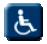 ОИнвалиды с нарушениями опорно-двигательного аппарата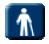 СИнвалиды с нарушениями зрения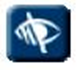 ГИнвалиды с нарушениями слуха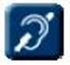 УИнвалиды с нарушениями умственного развития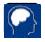 Основные формы инвалидностиОбщие рекомендации по устранению барьеров окружающей средыИнвалиды,передвигающиеся на креслах-коляскахУстранение физических барьеров на пути к месту предоставления услуг;        1.2. альтернативные формы оказания услуг, т.ч., на дому;       1.3. удобное размещение информации;       1.4. организация работы помощников Инвалиды снарушениями опорно-двигательного аппарата       2.1.Устранение физических барьеров на пути к месту предоставления услуг;       2.2. организация места для отдыха;        2.3. для инвалидов, не действующих руками - помощь при выполнении необходимых действий.Инвалиды с нарушениями зренияУстранение информационных ифизических барьеров на пути движения; предоставление информации в доступном виде (укрупненный шрифт, плоско-точечный шрифт Брайля, контрастные знаки);допуск тифлопереводчика;допуск собаки проводника.Инвалиды с нарушениями слухаУстранение барьеров по предоставлению информации;допуск сурдопереводчика.Инвалиды с нарушениями умственного развитияУстранение барьеров попредоставлению информации («ясный язык» или «легкое чтение»); организация сопровождения.ИСПОЛЬЗУЙТЕслова и понятия, не создающие стереотипы:ИЗБЕГАЙТЕслов и понятий, создающих стереотипы:Человек с инвалидностьюЧеловек с ограниченными возможностями, Больной, Искалеченный, покалеченный, Неполноценный, калека, с дефектом здоровья, с недостатком здоровья При сравнении людей с инвалидностью и без инвалидности:При сравнении людей с инвалидностью и без инвалидности:Не инвалид, человек без инвалидностиНормальный / здоровый Человек, использующий инвалидную коляску Человек на коляске Человек с парализованными ногами «Колясочник» – приемлемо в среде общения людей с инвалидностью Прикованный к инвалидной коляске Паралитик Парализованный Врожденная инвалидность Инвалид с детства Врожденный дефект (увечье) несчастье Имеет ДЦП (детский церебральный паралич) Человек (ребенок, дети) с ДЦП Страдает ДЦП Болеет ДЦП «Дэцэпэшник» Человек, перенесший полиомиелит / имеет инвалидность в результате… Человек, который перенес болезнь / стал инвалидом в результате... Страдает от полиомиелита / от последствий полиомиелита Жертва болезни Человек с особенностями развития / с особенностями в развитии Человек с ментальной инвалидностью, с особенностями ментального развития Отсталый, умственно неполноценный, с задержкой / отставанием в развитии, с интеллектуальной недостаточностью,  с умственной отсталостью Имбецил, дебил Ребенок с особенностями развитияСлабоумный, «тормоз», с задержкой / отставанием в развитии Дети с инвалидностьюДети-инвалиды Дети с особыми образовательными потребностями Школьники-инвалиды Человек с синдромом Дауна Ребенок (дети) с синдромом Дауна С болезнью Дауна «Даун», «монголоид» «Даунята» (о детях с синдромом Дауна) Человек с эпилепсиейЭпилептик, припадочный Страдающий эпилептическими припадками Человек с особенностями психического развития Человек с особенностями душевного или эмоционального развития Псих, сумасшедший Люди с психиатрическими проблемами, Душевнобольные люди, Люди с душевным или эмоциональным расстройством Незрячий, слабовидящий человек, с инвалидностью по зрению Слепой, совершенно слепой Неслышащий / слабослышащий, человек, с инвалидностью по слуху, пользующийся жестовой речьюГлухой как пень Человек с нарушением слуха Человек (ребенок) с остатками слуха, Глухонемой